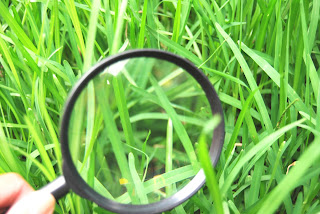 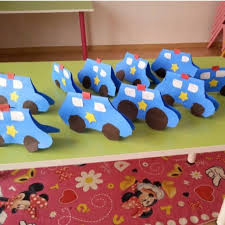 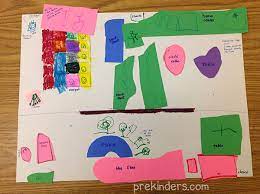 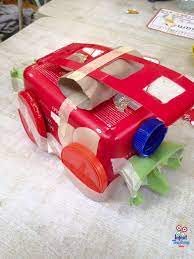 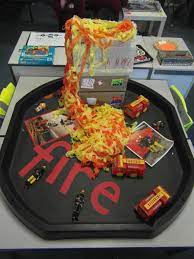 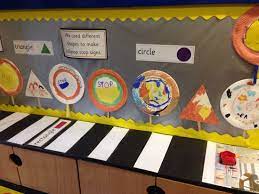 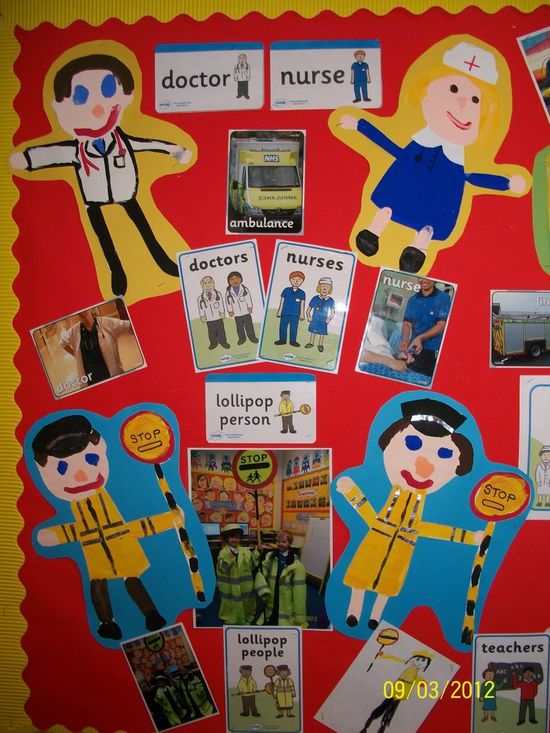 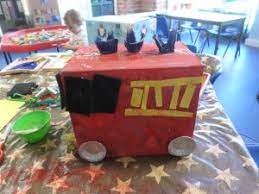 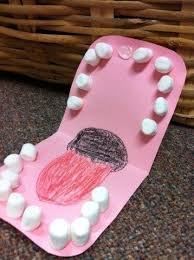 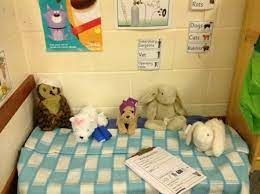 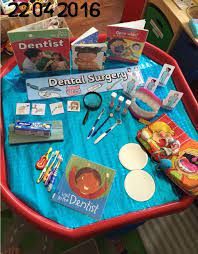 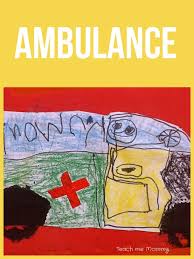 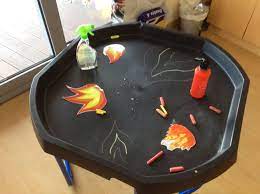 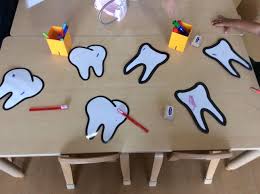 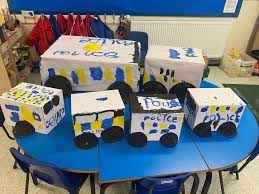 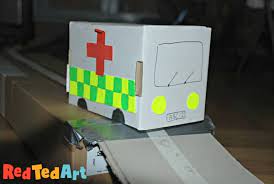 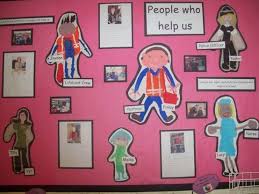 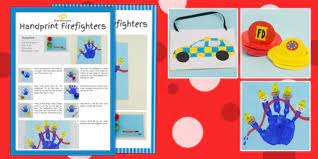 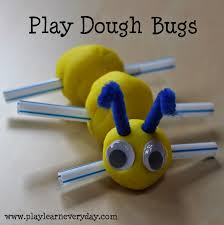 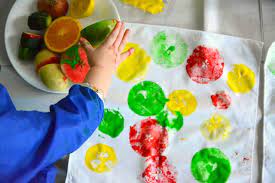 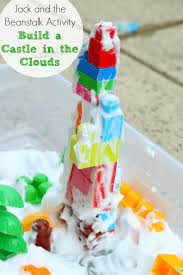 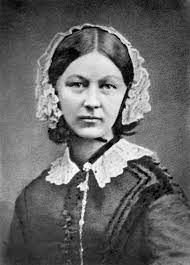 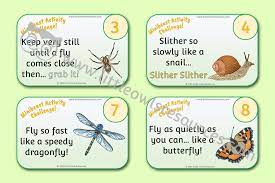 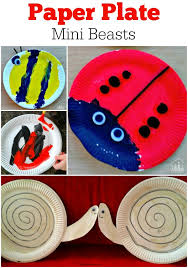 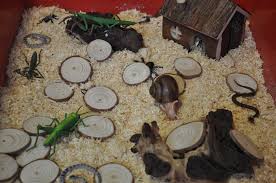 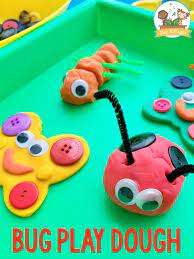 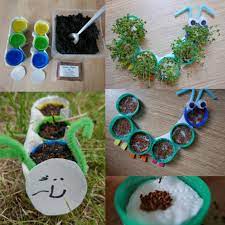 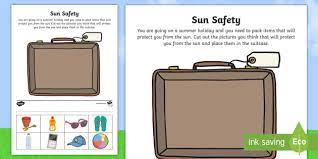 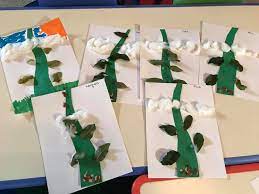 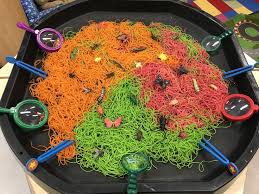 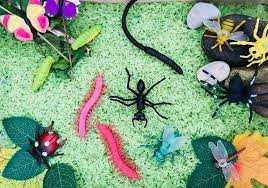 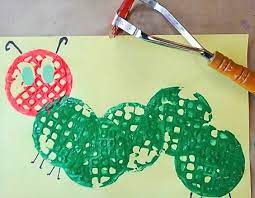 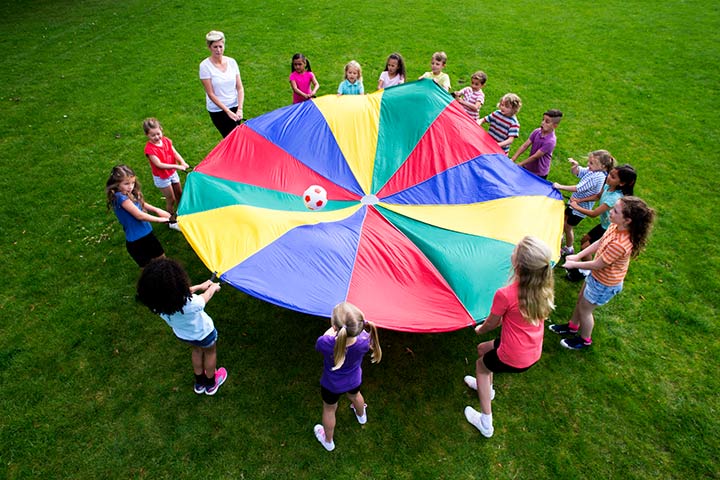 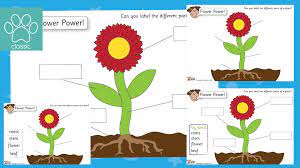 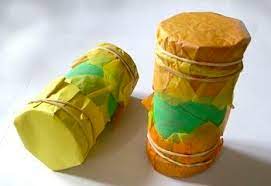 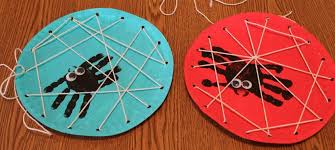 Suggested books:People Who Help Us: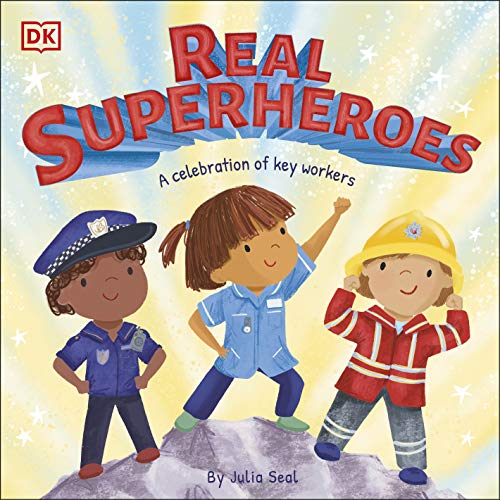 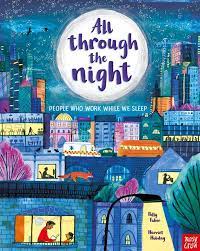 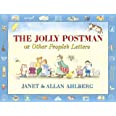 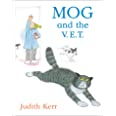 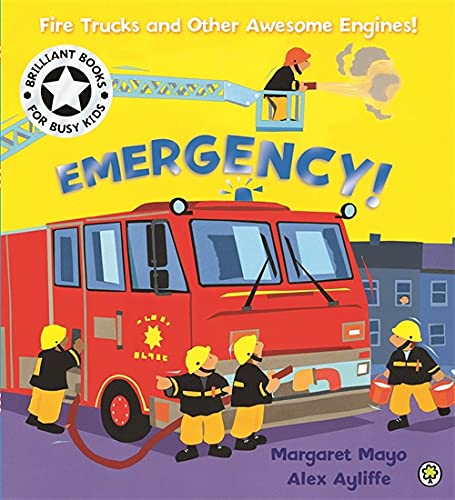 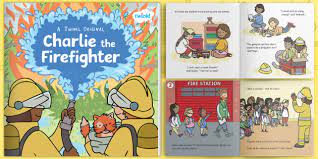 You are viewing a sample of the Paperback versionYou are viewing a sample of the Paperback versionPlanting: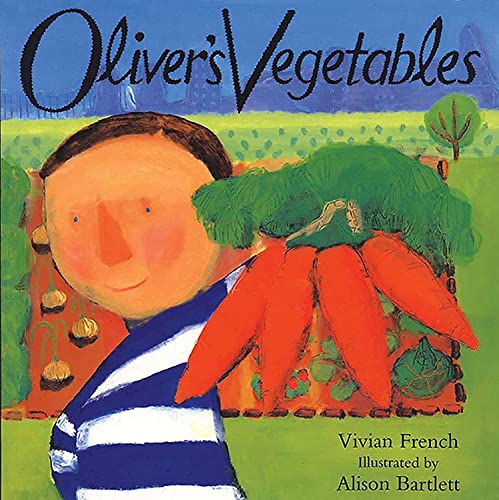 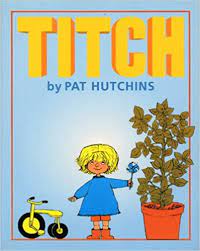 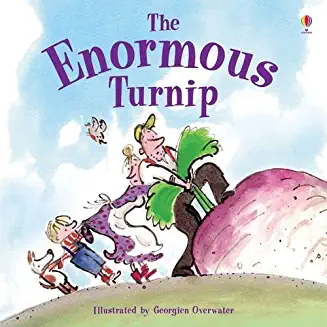 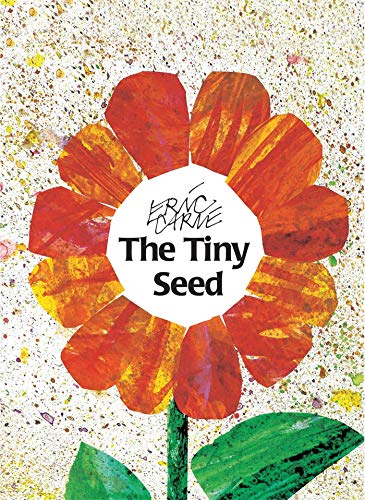 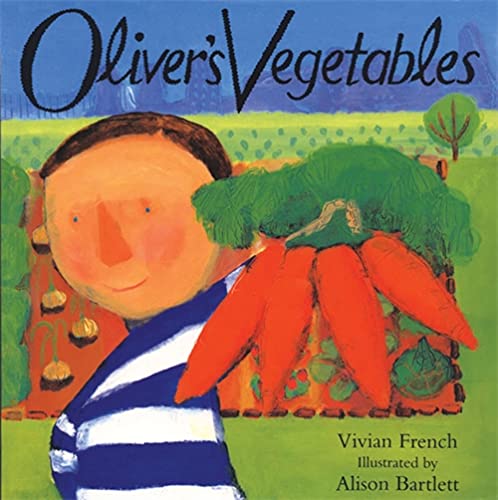 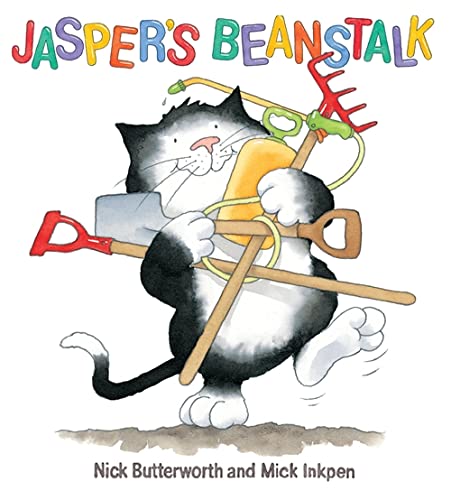 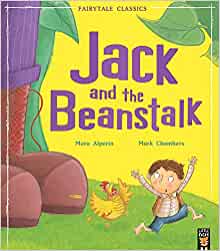 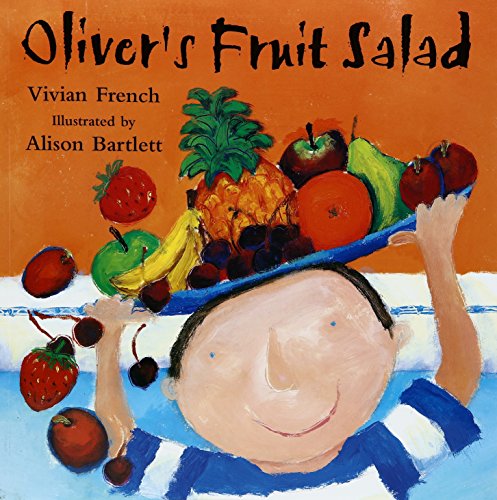 Mini-beasts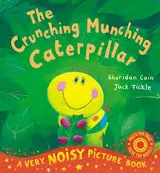 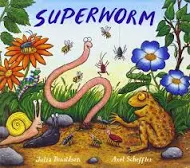 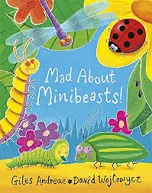 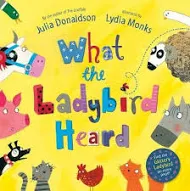 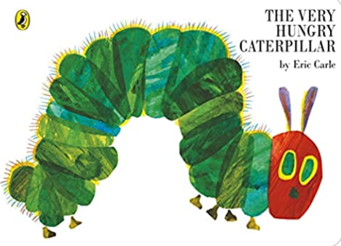 Summer: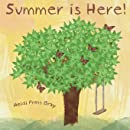 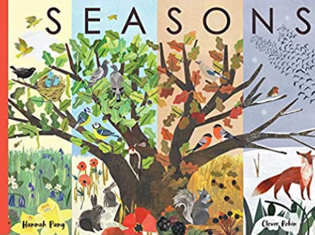 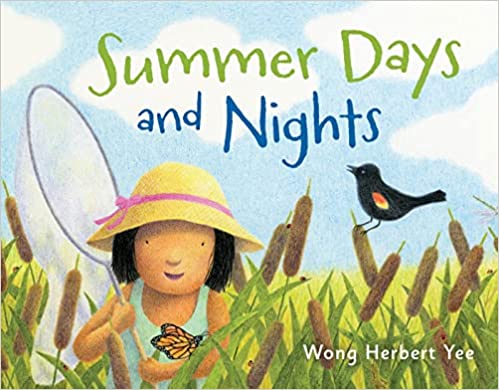 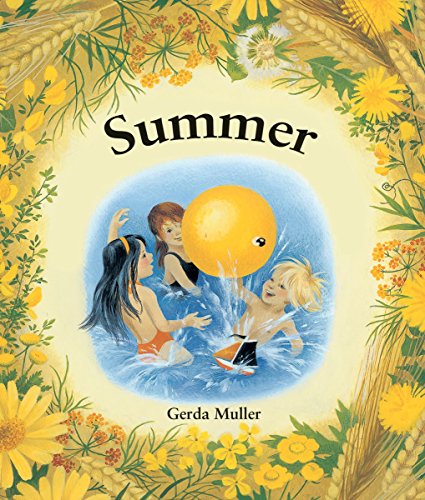 